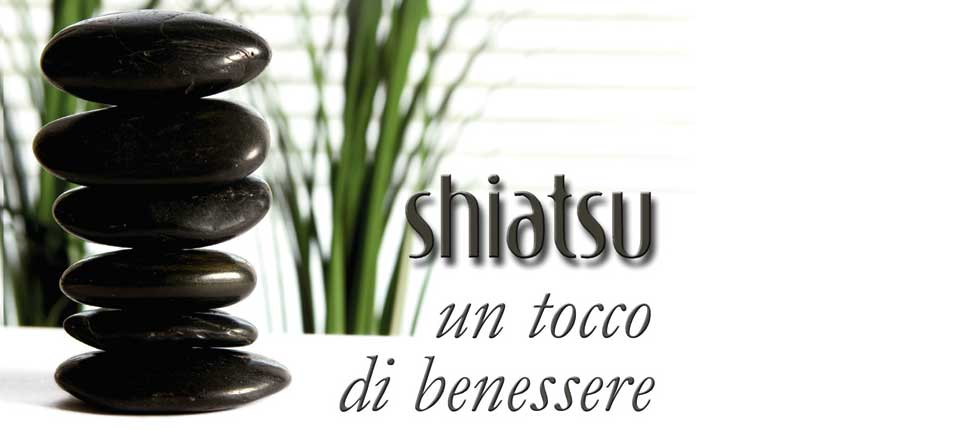 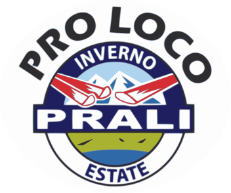 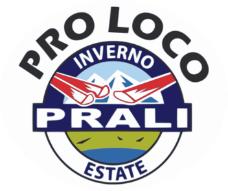 Domenica 12 AgostoUn occasione unica per provare i benefici di un trattamento Shiatsu.Partecipazione gratuitaTessera Pro Loco obbligatoriaInfo e prenotazione:Maria Rita 348.7648895Pro Loco 327.1288887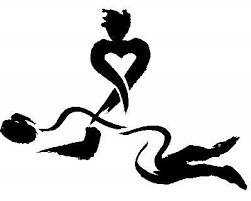 